CÂMARA MUNICIPAL DE JACAREÍ18ª LEGISLATURA - ANO IIRESUMO DA ATA ELETRÔNICA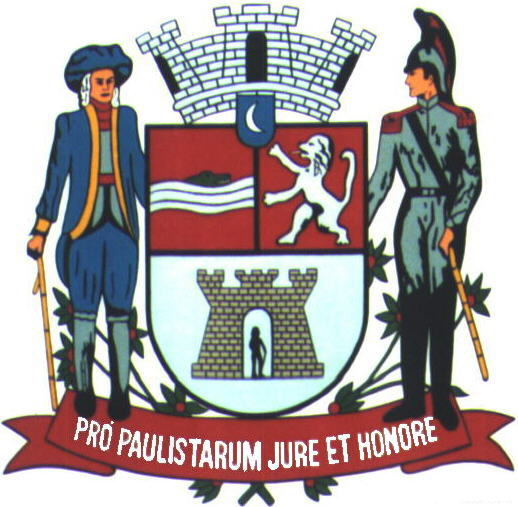 34ª SESSÃO ORDINÁRIARealizada em 19/10/2022Horário: 9h15min18ª (DÉCIMA OITAVA) LEGISLATURA - ANO IIRESUMO DA ATA ELETRÔNICA DA34ª (TRIGÉSIMA QUARTA) SESSÃO ORDINÁRIAAos dezenove (19) dias do mês de outubro (10) do ano dois mil e vinte e dois (2022), iniciando às nove horas e quinze minutos (9h15), compareceram à Câmara Municipal de Jacareí, a fim de participar de Sessão Ordinária regimentalmente designada, os seguintes Vereadores: ABNER - PSDB; DUDI - PL; EDGARD SASAKI - PSDB; HERNANI BARRETO - REPUBLICANOS; LUÍS FLÁVIO (FLAVINHO) - PT; MARIA AMÉLIA - PSDB; PAULINHO DO ESPORTE - PSD; PAULINHO DOS CONDUTORES - PL; DR. RODRIGO SALOMON - PSDB; ROGÉRIO TIMÓTEO - REPUBLICANOS; RONINHA - PODEMOS, SÔNIA PATAS DA AMIZADE - PL e VALMIR DO PARQUE MEIA LUA - UNIÃO BRASIL. 		A Sessão teve a Presidência do Vereador PAULINHO DOS CONDUTORES, tendo para secretariá-lo os pares EDGARD SASAKI e ROGÉRIO TIMÓTEO, respectivamente 1º e 2º Secretários.	ABERTURA: A 34ª Sessão Ordinária foi aberta pelo Presidente PAULINHO DOS CONDUTORES, que determinou a execução do Hino Nacional Brasileiro, lendo, a seguir, um trecho bíblico.	SOLENIDADE: Ato contínuo, o Presidente anunciou o início do Ato Solene conjunto de homenagem ao “Dia do Professor” e de entrega do Diploma “Cirurgião-Dentista Destaque do Ano”, nos termos, respectivamente, dos Decretos Legislativos nos 180/1999 e 411/2019, determinando ao Cerimonial da Casa que desempenhasse o Protocolo. A lista de presença se encontra ao final deste Resumo de Ata.	O Mestre de Cerimônias cumprimentou a todos, registrou as autoridades presentes, fez uma breve explanação sobre os Decretos Legislativos nos 180/1999 e 411/2019. 	Na sequência, foi exibido vídeo produzido pela TV Câmara Jacareí apresentando os professores a serem homenageados.	Procedeu-se, então, à entrega dos diplomas de mérito aos professores, sendo convidados para acompanhar o ato os membros da Mesa; a Secretária Municipal de Educação, Senhora Maria Thereza Ferreira Cyrino; e o Dirigente Regional de Ensino, Senhor Alex Rodolfo Carneiro.	A entrega ocorreu na seguinte ordem: às professoras indicadas pela Secretaria de Educação da Prefeitura Municipal de Jacareí, Senhoras ANA CRISTINA MONTEIRO LEITE DOS SANTOS e FLÁVIA BARBOSA DA SILVA ABRÃO; aos professores indicados pela Diretoria Regional de Ensino, Senhores FÁBIO APARECIDO DA SILVA e JOSÉ DOS SANTOS; e à professora indicada pela rede particular de ensino, do Centro Educacional SESI, Senhora GISELE FERNANDES.	Na sequência, foi exibido vídeo produzido pela TV Câmara Jacareí apresentando os cirurgiões-dentistas a serem homenageados.	Procedeu-se, então, à entrega dos diplomas de mérito aos cirurgiões-dentistas, sendo convidados para acompanhar o ato o Presidente da Casa, Vereador Paulinho dos Condutores; a Diretora da APCD - Associação Paulista dos Cirurgiões-Dentistas de Jacareí, Senhora Léa Záccaro; os autores do decreto de homenagem, Vereadores Luís Flávio e Dr. Rodrigo Salomon; e a Secretária Adjunta de Saúde, Dra. Águida Fernandes.	A entrega ocorreu na seguinte ordem: à DRA. ELIANE GONÇALVES MANHÃES, ao DR. GUSTAVO MAGALHÃES RENNÓ, à DRA. LILIAN CHRISTIANE GIANNASI, ao DR. LUIS FELIPE DE CARVALHO, e à DRA. MOEMA CAVALCANTI VIEIRA.	ORADORES: Vereador DR. RODRIGO SALOMON; Vereador LUÍS FLÁVIO (FLAVINHO); Dirigente Regional de Ensino, Senhor ALEX RODOLFO CARNEIRO; 
a Secretária Municipal de Educação, Senhora MARIA THEREZA FERREIRA CYRINO, que neste ato também representa o Prefeito Municipal Izaias José de Santana; 
o Presidente da Casa, Vereador PAULINHO DOS CONDUTORES; a 
Senhora ANA MONTEIRO, escolhida por meio de sorteio para representar os professores; o DR. LUÍS FELIPE CARVALHO, representando os cirurgiões-dentistas homenageados; e a DRA. LÉA ZÁCCARO, representante da APCD.	O Presidente, então, cumprimentou a todos, declarou encerrado o Ato Solene e suspendeu a Sessão Ordinária para registro das fotos e entrevistas oficiais.	TRIBUNA LIVRE: Retomada a Sessão, foi verificada a presença dos Vereadores e, após consulta ao Plenário, foi aprovado o uso da Tribuna Livre nesse momento. Assim, foi convidado a ocupar a tribuna, pelo tempo limite de quinze minutos, o Psicólogo DR. HARISSON SANTOS que, nos termos da Lei Municipal nº 6.402/2021, abordou o tema "Combate e Conscientização da Síndrome de Burnout". Ao final do discurso, o Presidente agradeceu a exposição realizada.	A seguir, o Presidente requereu ao Plenário a inversão da pauta, de modo que a fase da Ordem do Dia iniciasse a partir desse momento. O pedido foi, então, aprovado pelos Vereadores.	FASE DA ORDEM DO DIA: O Presidente anunciou o início da fase da Ordem do Dia solicitando ao 1º Secretário a leitura do resumo do projeto a ser discutido e votado: 	1. 	Discussão única do PDL nº 020/2022 - Projeto de Decreto Legislativo - com Substitutivo. Autoria: Vereadores Edgard Sasaki e Maria Amélia. Assunto do Projeto: Institui o “Diploma Artista Destaque de Jacareí” e solenidade em homenagem aos Artistas Jacareienses. Substitutivo: Institui o “Prêmio Guarahna Ramos” e solenidade em homenagem aos Artistas Jacareienses. Encerrada a discussão, o Substitutivo do PDL nº 020/2022 foi colocado em votação nominal, tendo sido APROVADO com DOZE (12) VOTOS FAVORÁVEIS e nenhum voto contrário.	2. 	Primeira discussão do PLCE nº 05/2022 – Projeto de Lei Complementar do Executivo. Autoria: Prefeito Municipal Izaias José de Santana. Assunto: Altera a Lei Complementar nº 05, de 28 de dezembro de 1992 - Código Tributário Municipal. Durante a discussão, o Presidente propôs ao Plenário pausa de dez minutos para elucidação de dúvidas dos Vereadores com relação ao projeto, proposta esta rejeitada. Após o encerramento da discussão, então, o PLCE nº 05/2022 foi colocado em primeira votação, na forma nominal, tendo sido APROVADO com TREZE (13) VOTOS FAVORÁVEIS e nenhum voto contrário. O projeto deverá retornar na Sessão Ordinária de 26/10/2022 para segunda votação.	3. 	Votação Secreta do PDL nº 018/2022 - Projeto de Decreto Legislativo. Autoria: Vereadora Sônia Patas da Amizade. Assunto: Concede Título de Cidadania. Foram, então, distribuídas as cédulas de votação aos Vereadores e, após o registro e coleta dos votos, os Vereadores assinaram a lista de presença da votação, que segue anexa a esta Ata. Após a apuração, o PDL nº 018/2022 foi declarado APROVADO. Ato contínuo, o Senhor Presidente passou a palavra à Vereadora Sônia Patas da Amizade para ocupar a tribuna e discorrer sobre o homenageado, o Professor, Procurador de Justiça, Ex-Vereador e Ex-Deputado Estadual, Senhor Luiz Benedicto Máximo	Encerrada a Ordem do Dia, o Presidente informou que a TV Câmara Jacareí tem o dever constitucional de transmitir a propaganda eleitoral gratuita, determinando a suspensão para retorno às treze horas e trinta minutos (13h30).	FASE DO EXPEDIENTE: Retomada a Sessão às treze horas e cinquenta minutos (13h50), o Presidente determinou a verificação de presença e solicitou a leitura e votação dos trabalhos legislativos.	ABNER: Indicações protocoladas: 7580, 7581, 7582, 7583, 7584 e 7585. Moções lidas em Plenário: 0925 - Moção Congratulatória pelo transcurso do Dia Nacional do Dentista, celebrado em 25 de outubro. 0926 - Moção Congratulatória pelo transcurso do Dia do Professor, celebrado anualmente em 15 de outubro. 
0927 - Moção Congratulatória pelo transcurso do Dia do Médico, celebrado em 18 de outubro.	DUDI: Indicações protocoladas: 7537, 7539, 7541, 7542, 7543 e 7575. Moção lida em Plenário: 0904 - Moção de Aplausos ao Dia do Instrutor de Trânsito, celebrado em 17 de outubro. Requerimento deliberado pelo Plenário: 0462 - Aprovado - À EDP, solicitando substituição de postes com estrutura de madeira existentes na viela da Rua Benedito Martins, na Vila Garcia, CEP 12341-210, neste Município.	EDGARD SASAKI: Indicações protocoladas: 7568, 7569 e 7570. Moção lida em Plenário: 0898 - Moção Congratulatória aos profissionais que atuam no Programa Família Segura, trabalhando na prevenção à violência doméstica em Jacareí.	HERNANI BARRETO: Indicações protocoladas: 7480, 7481, 7482, 7483 e 7572. Moções lidas em Plenário: 0899 - Moção Congratulatória ao Instituto de Previdência do Município de Jacareí - IPMJ, pelo vigésimo nono aniversário, na pessoa de sua presidente, Senhora Rossana Vasques, extensivo aos servidores, aos integrantes e especialmente aos aposentados e pensionistas. 0900 - Moção Congratulatória pelo Dia dos Professores, comemorado em 15 de outubro. 0901 - Moção Congratulatória à Prefeita Isabela Aparecida Alves de Souza e à Presidente da Câmara Clara Marques Cavaléro, eleitas para os cargos por um dia. 0902 - Moção Congratulatória aos Conselheiros Tutelares e seus respectivos suplentes. Requerimentos deliberados pelo Plenário: 0459 - Aprovado - Ao 41º BPM/I - Batalhão de Polícia Militar do Interior, solicitando reforço do patrulhamento policial na Avenida Engenheiro Davi Monteiro Lino, entre a região central e o Parque do Sinos. 0460 - Aprovado - À EDP, solicitando informações quanto à poda de árvores energizadas na Estrada do Varadouro, no Jardim Colinas, neste Município. Pedido de Informações deliberado pelo Plenário: 0232 - Aprovado - Requer informações quanto à Campanha de Vacinação Antirrábica em Jacareí.	LUÍS FLÁVIO (FLAVINHO): Indicações protocoladas: 7587, 7588, 7589, 7590, 7591, 7592 e 7593. Requerimento deliberado pelo Plenário: 0463 - Aprovado - À EDP, solicitando realocação do poste de energia elétrica localizado em frente à garagem de residência na Rua Lourenço da Silva, nº428, no Parque Meia Lua, 
CEP: 12335-200, neste Município.	MARIA AMÉLIA: Indicações protocoladas: 7560, 7561, 7562, 7563, 7564, 7565, 7566, 7567, 7571, 7573, 7574 e 7586.	PAULINHO DO ESPORTE: Indicações protocoladas: 7463, 7475, 7479, 7555 e 7556. Moção lida em Plenário: 0903 - Moção Congratulatória pelo transcurso do Dia do Sapateiro, comemorado em 25 de outubro.	DR. RODRIGO SALOMON: Indicações protocoladas: 7464, 7465, 7466, 7469, 7484, 7558, 7559 e 7595. Moções lidas em Plenário: 0905 - Moção Congratulatória à Sra. Viviane Cristina Neves Obristi, da equipe ROMU - Ronda Ostensiva Municipal, pertencente à Guarda Civil Municipal, pelos excelentes serviços prestados. 0906 - Moção Congratulatória ao Sr. Alexandro Costa Souza, da equipe ROMU - Ronda Ostensiva Municipal, pertencente à Guarda Civil Municipal, pelos excelentes serviços prestados. 0907 - Moção Congratulatória ao Sr. Anderson Fernandes Cassiano, da equipe ROMU - Ronda Ostensiva Municipal, pertencente à Guarda Civil Municipal, pelos excelentes serviços prestados. 0908 - Moção Congratulatória ao Sr. Bruno Freitas dos Santos Pereira, da equipe ROMU - Ronda Ostensiva Municipal, pertencente à Guarda Civil Municipal, pelos excelentes serviços prestados. 0909 - Moção Congratulatória ao Sr. Carlos Henrique Barbosa, da equipe ROMU - Ronda Ostensiva Municipal, pertencente à Guarda Civil Municipal, pelos excelentes serviços prestados. 0910 - Moção Congratulatória ao Sr. Charles Lemes Moreira, da equipe ROMU - Ronda Ostensiva Municipal, pertencente à Guarda Civil Municipal, pelos excelentes serviços prestados. 0911 - Moção Congratulatória ao Sr. Claudemir de Jesus Gomes, da equipe ROMU - Ronda Ostensiva Municipal, pertencente à Guarda Civil Municipal, pelos excelentes serviços prestados. 0912 - Moção Congratulatória ao Sr. Fabiano Junior Pinto, da equipe ROMU - Ronda Ostensiva Municipal, pertencente à Guarda Civil Municipal, pelos excelentes serviços prestados. 0913 - Moção Congratulatória ao Sr. Gilson Cristiano Rauber, da equipe ROMU - Ronda Ostensiva Municipal, pertencente à Guarda Civil Municipal, pelos excelentes serviços prestados. 0914 - Moção Congratulatória ao Sr. João Nogueira Neto, da equipe ROMU - Ronda Ostensiva Municipal, pertencente à Guarda Civil Municipal, pelos excelentes serviços prestados. 0915 - Moção Congratulatória ao Sr. José Tavares da Silva Neto, da equipe ROMU - Ronda Ostensiva Municipal, pertencente à Guarda Civil Municipal, pelos excelentes serviços prestados. 0916 - Moção Congratulatória ao Sr. Leonardo Ferreira de Castro, da equipe ROMU - Ronda Ostensiva Municipal, pertencente à Guarda Civil Municipal, pelos excelentes serviços prestados. 0917 - Moção Congratulatória ao Sr. Odair José Silva, da equipe ROMU – Ronda Ostensiva Municipal, pertencente à Guarda Civil Municipal, pelos excelentes serviços prestados. 0918 - Moção Congratulatória ao Sr. Paulo Roberto Jacinto de Medeiros, da equipe ROMU - Ronda Ostensiva Municipal, pertencente à Guarda Civil Municipal, pelos excelentes serviços prestados. 0919 - Moção Congratulatória ao Sr. Renan de Oliveira Corrêa, da equipe ROMU - Ronda Ostensiva Municipal, pertencente à Guarda Civil Municipal, pelos excelentes serviços prestados. 0920 - Moção Congratulatória ao Sr. Rivailso Andrade da Silva, da equipe ROMU - Ronda Ostensiva Municipal, pertencente à Guarda Civil Municipal, pelos excelentes serviços prestados. 0921 - Moção Congratulatória ao Sr. Rodolfo Pires Fiorini, da equipe ROMU - Ronda Ostensiva Municipal, pertencente à Guarda Civil Municipal, pelos excelentes serviços prestados. 0922 - Moção Congratulatória ao Sr. Salomão Faria de Souza, da equipe ROMU - Ronda Ostensiva Municipal, pertencente à Guarda Civil Municipal, pelos excelentes serviços prestados. 0923 - Moção Congratulatória ao Sr. Victor Farias de Paula, da equipe ROMU - Ronda Ostensiva Municipal, pertencente à Guarda Civil Municipal, pelos excelentes serviços prestados. 0924 - Moção Congratulatória ao Sr. Wagner Gouvêa de Oliveira, da equipe ROMU - Ronda Ostensiva Municipal, pertencente à Guarda Civil Municipal, pelos excelentes serviços prestados. Requerimento deliberado pelo Plenário: 0456 - Aprovado - Ao 41º BPM/I – Batalhão da Polícia Militar do Interior, solicitando intensificação das rondas policiais no Jardim Leblon.	ROGÉRIO TIMÓTEO: Indicações protocoladas: 7467, 7468, 7470, 7471, 7472, 7473, 7474, 7476, 7477, 7478, 7485, 7486, 7538 e 7557. Requerimento deliberado pelo Plenário: 0457 - Aprovado - À JTU – Jacareí Transporte Urbano Ltda., solicitando ampliação de horários aos domingos na Linha Circular 28 - Jardim Santa Marina	RONINHA: Indicações protocoladas: 7576, 7577, 7578 e 7579. Moções lidas em Plenário: 0894 - Registra o transcurso do Dia do Profissional de Informática, comemorado em 19 de outubro. 0895 - Registra o transcurso do Dia do Poeta, comemorado em 20 de outubro, com especiais cumprimentos à Poeta Salette Granato. 0896 - Registra o transcurso do Dia do Aviador, comemorado em 23 de outubro. 0897 - Moção Congratulatória e menção de mérito a Claudiana Ribeiro, Josiane Ribeiro, Tânia Ribeiro, Amanda Ribeiro, Rafael Jadson e Jonathas Santos pela organização da Festa das Crianças no Parque Meia Lua, realizada em 12 de outubro. Pedidos de Informações deliberados pelo Plenário: 0235 - Aprovado - Requer informações sobre a aplicação da Lei nº 6.456/2022, que dispõe sobre a autorização ao Poder Público para a execução dos serviços de remoção, guarda e depósito de veículos no Município de Jacareí. 0236 - Aprovado - Requer informações sobre o funcionamento da Estação Elevatória de Tratamento de Esgoto, situada no Jardim Pedramar.	SÔNIA PATAS DA AMIZADE: Indicações protocoladas: 7526, 7527, 7529, 7531, 7533, 7534, 7535, 7536 e 7594. Requerimento deliberado pelo Plenário: 
0466 - Aprovado - À Secretaria de Segurança Pública do Estado de São Paulo, solicitando a criação em Jacareí de Delegacia especializada em Proteção Animal.	VALMIR DO PARQUE MEIA LUA: Indicações protocoladas: 7487, 7488, 7489, 7490, 7491, 7492, 7493, 7494, 7495, 7496, 7497, 7498, 7499, 7500, 7501, 7502, 7503, 7504, 7505, 7506, 7507, 7508, 7509, 7510, 7511, 7512, 7513, 7514, 7515, 7516, 7517, 7518, 7519, 7520, 7521, 7522, 7523, 7524, 7525, 7528, 7530, 7532, 7540, 7544, 7545, 7546, 7547, 7548, 7549, 7550, 7551, 7552, 7553 e 7554. Moções lidas em Plenário: 0893 - Moção Congratulatória a todos aqueles que prestaram apoio aos Romeiros, de 4 a 12 de outubro, quando de suas passagens pelo trecho de Jacareí, na Rodovia Presidente Dutra. 0928 - Moção Congratulatória pelo transcurso do Dia do Nordestino, comemorado em 8 de outubro. 0929 - Moção Congratulatória pelo transcurso do Dia do Teatro Municipal, comemorado em 11 de outubro. 0930 - Moção Congratulatória pelo transcurso do Dia do Atletismo, comemorado em 9 de outubro. 0931 - Moção Congratulatória pelo transcurso do Dia do Engenheiro Agrônomo, comemorado em 12 de outubro. 0932 - Moção Congratulatória pelo transcurso do Dia do Professor, comemorado em 15 de outubro. 0933 - Moção Congratulatória pelo transcurso do Dia do Eletricista, comemorado em 17 de outubro. 0934 - Moção Congratulatória pelo transcurso do Dia do Estivador, comemorado em 18 de outubro. 0935 - Moção Congratulatória pelo transcurso do Dia do Médico, comemorado em 18 de outubro. 0936 - Moção Congratulatória pelo transcurso do Dia do Profissional de Informática, comemorado em 19 de outubro. 0937 - Moção Congratulatória pelo transcurso do Dia do Açougueiro, comemorado em 9 de outubro. 0938 - Moção Congratulatória pelo transcurso do Dia Mundial da Saúde Mental, comemorado em 10 de outubro. 0939 - Moção Congratulatória pelo transcurso do Dia Nacional de Luta contra a Violência à Mulher, comemorado em 10 de outubro. Requerimentos deliberados pelo Plenário: 0458 - Aprovado - À EDP, solicitando poda de árvore cujos galhos estão sobre a fiação elétrica na Estrada São Sebastião, no Bairro Chácaras Guararema, neste Município. 0461 - Aprovado - À EDP, solicitando retirada dos galhos que foram deixados na calçada de uma área de lazer na Estrada Francisco Eugênio Azevedo (Chico Bicudo), em frente ao número 250, no Jardim Colinas. 
0464 - Aprovado - Viação Jacareí Ltda., solicitando a implantação de novo horário na Linha 5118 – São José dos Campos (Terminal Rodoviário) - Jacareí (Parque Meia Lua) - via Dutra, com saída do Parque Meia Lua às cinco horas da manhã (5h). 
0465 - Aprovado - À JTU – Jacareí Transporte Urbano Ltda, solicitando que o primeiro horário da Linha Circular 3 (Parque Meia Lua) parta às 5h00. Pedidos de Informações deliberados pelo Plenário: 0233 - Aprovado - Requer informações sobre a falta constante de energia elétrica no Bairro Lagoa Azul. 0234 - Aprovado - Requer informações sobre a Lei nº 6.457/2022, que "autoriza o Poder Executivo a contratar operação de crédito junto à Caixa Econômica Federal - CEF, no valor de R$ 30.000.000,00 (trinta milhões de reais) com a garantia da União", aprovada na Sessão Ordinária de 23/03/2022.	A seguir, nos termos do inciso V-A do artigo 72 do Regimento Interno da Câmara Municipal de Jacareí, foi apresentado o número de trabalhos legislativos conforme segue: 	IND: Indicações; MOC: Moções; REQ: Requerimentos; PED: Pedidos de Informações.Após a apreciação e votação dos trabalhos legislativos, foi feita a leitura das respostas do Executivo aos Pedidos de Informações de números 217, 218, 219, 220, 221 e 222/2022, nos termos regimentais. 	VOTOS DE PESAR E MINUTO DE SILÊNCIO pelos falecimentos de JOÃO BAPTISTA PACHECO DE ABREU, formulado pelo Vereador Hernani Barreto; SILVIA MARIA A. FONSECA, formulado pelo Vereador Hernani Barreto; JOSÉ JOAQUIM DA SILVA, formulado pela Vereadora Sônia Patas da Amizade; JAIRO RODRIGUES, formulado pelo Vereador Hernani Barreto; e ADALGISA DE OLIVEIRA, formulado pelo Vereador Dr. Rodrigo Salomon.	FASE DO HORÁRIO DA TRIBUNA: Para abordar temas de sua livre escolha durante doze (12) minutos, desde que de interesse público, os Vereadores abaixo relacionados, na ordem em que constam, fizeram uso da palavra no horário destinado aos TEMAS LIVRES: PAULINHO DOS CONDUTORES - PL; DR. RODRIGO SALOMON - PSDB; ROGÉRIO TIMÓTEO - REPUBLICANOS; RONINHA - PODEMOS, SÔNIA PATAS DA AMIZADE - PL; VALMIR DO PARQUE MEIA LUA - UNIÃO BRASIL; EDGARD SASAKI - PSDB; HERNANI BARRETO - REPUBLICANOS; LUÍS FLÁVIO (FLAVINHO) - PT; MARIA AMÉLIA - PSDB; e PAULINHO DO ESPORTE - PSD.	Encerrado o horário da tribuna, o Presidente agradeceu a participação de todos e, às dezessete horas e dezesseis minutos (17h16), declarou encerrada a 
34ª Sessão Ordinária. 	Para constar, foi lavrado o presente Resumo da Ata Eletrônica por mim, ______________________ Rita de Cássia Fernandes Braga - Oficial Técnico Legislativo, digitado e assinado, na conformidade do Artigo 84 do Regimento Interno da Câmara Municipal de Jacareí. Cabe ressaltar que a Ata Eletrônica contendo a gravação desta Sessão ficará devidamente arquivada e os documentos nela mencionados ficarão à disposição na Secretaria Legislativa da Câmara para averiguação a qualquer tempo. Este Resumo deverá ser encaminhado para publicação no site da Câmara e para análise dos Vereadores, que terão o prazo de dois (02) dias úteis, a contar do envio, para propor retificação, inserção de algum registro ou impugnação, por escrito, sem o que se dará a aprovação tácita e, por consequência, a aceitação do conteúdo integral da Ata Eletrônica sem ressalvas, nos termos regimentais. Palácio da Liberdade, Jacareí, 21 de outubro de 2022.	PAULO FERREIRA DA SILVA(Paulinho dos Condutores)PresidenteEDGARD TAKASHI SASAKI(Edgard Sasaki)1º SecretárioVEREADOR(A)INDMOCREQPEDABNER 63--DUDI611-EDGARD SASAKI31--HERNANI BARRETO5421LUÍS FLÁVIO7-1-MARIA AMÉLIA12---PAULINHO DO ESPORTE51--DR. RODRIGO SALOMON8201-ROGÉRIO TIMÓTEO14-1-RONINHA44-2SÔNIA PATAS DA AMIZADE9-1-VALMIR DO PARQUE MEIA LUA541342TOTAL: 196 TRABALHOS13347115